Тема 3. Профориентационная диагностика №1 «Мои профсреды» и разбор результатов.Дата проведения: 21.09.23 г.Сегодня ученики МКОУ «Мунинская  СОШ» познакомились с тестом «Мои профсреды» и обсудили, как результаты этого теста могут им помочь в выборе профессии. Тест «Мои профсреды» разработан для того, чтобы они, пройдя его, могли лучше понять свои интересы и склонности, и какие занятия, а потом и профессии стоит выбирать.Для прохождения теста им необходимо было зайти в свой личный кабинет, со своим логином и паролем. Затем в личном кабинете выбрать пункт «Понимаю», а затем — диагностику «Мои профсреды».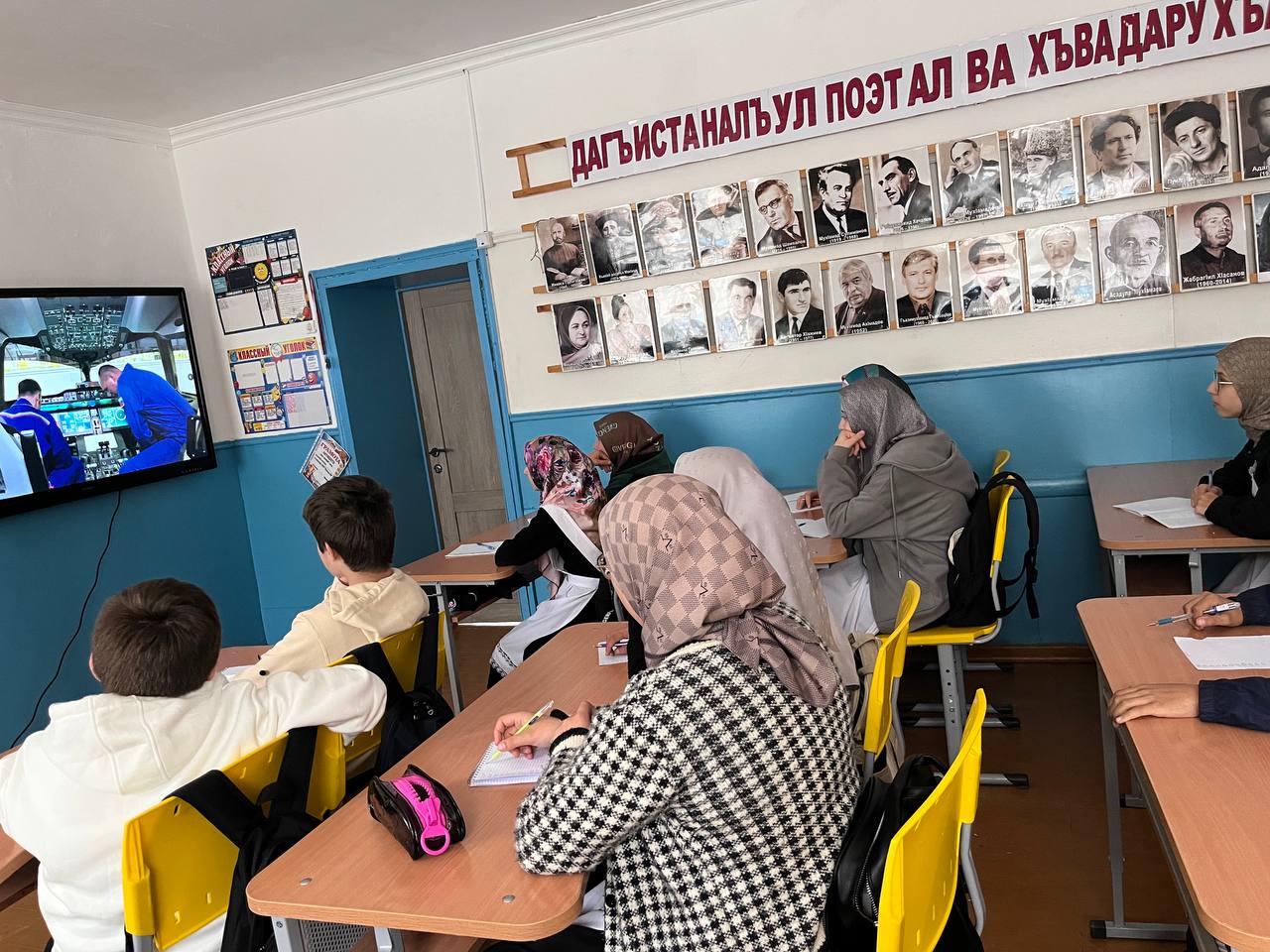 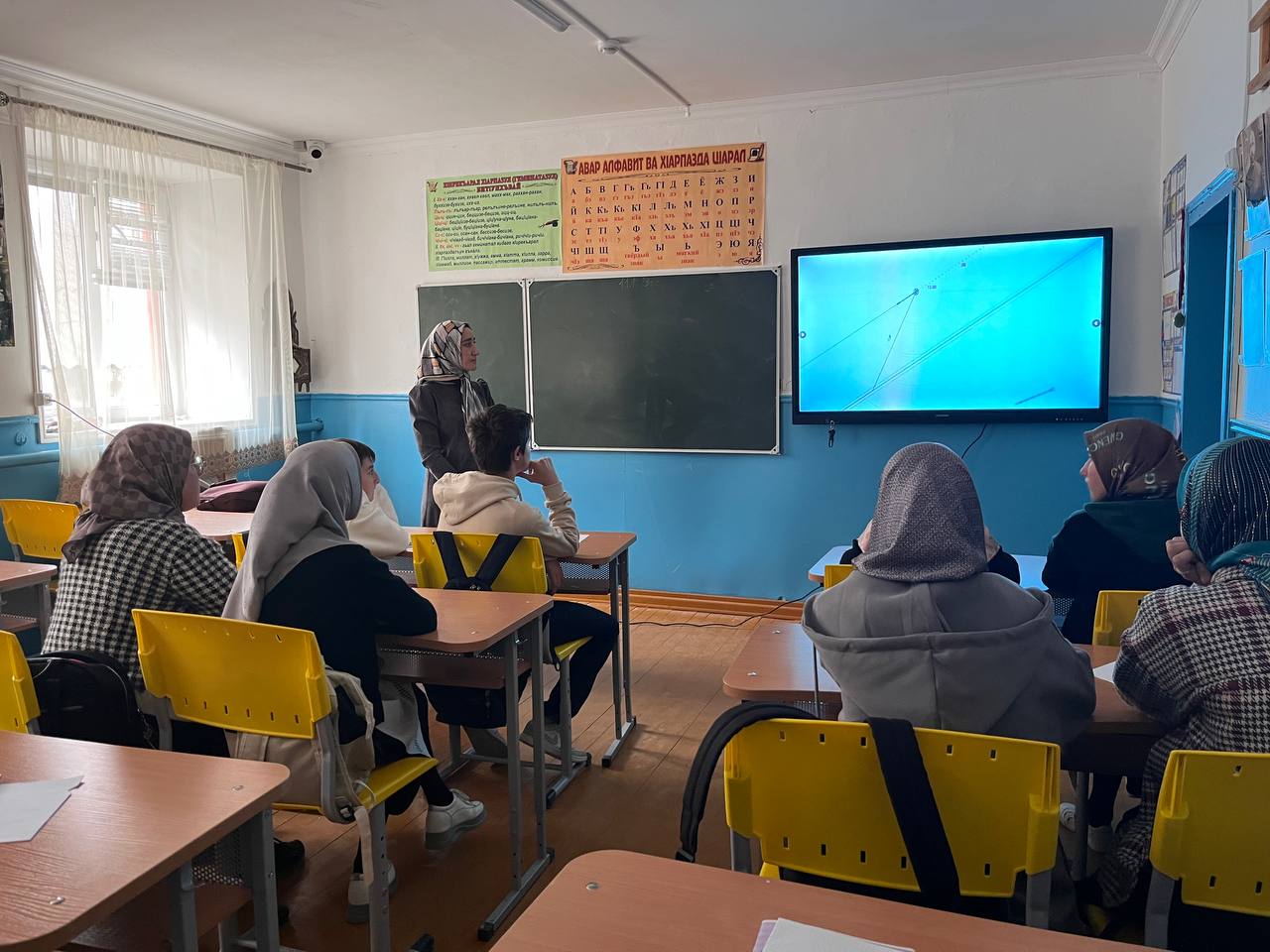 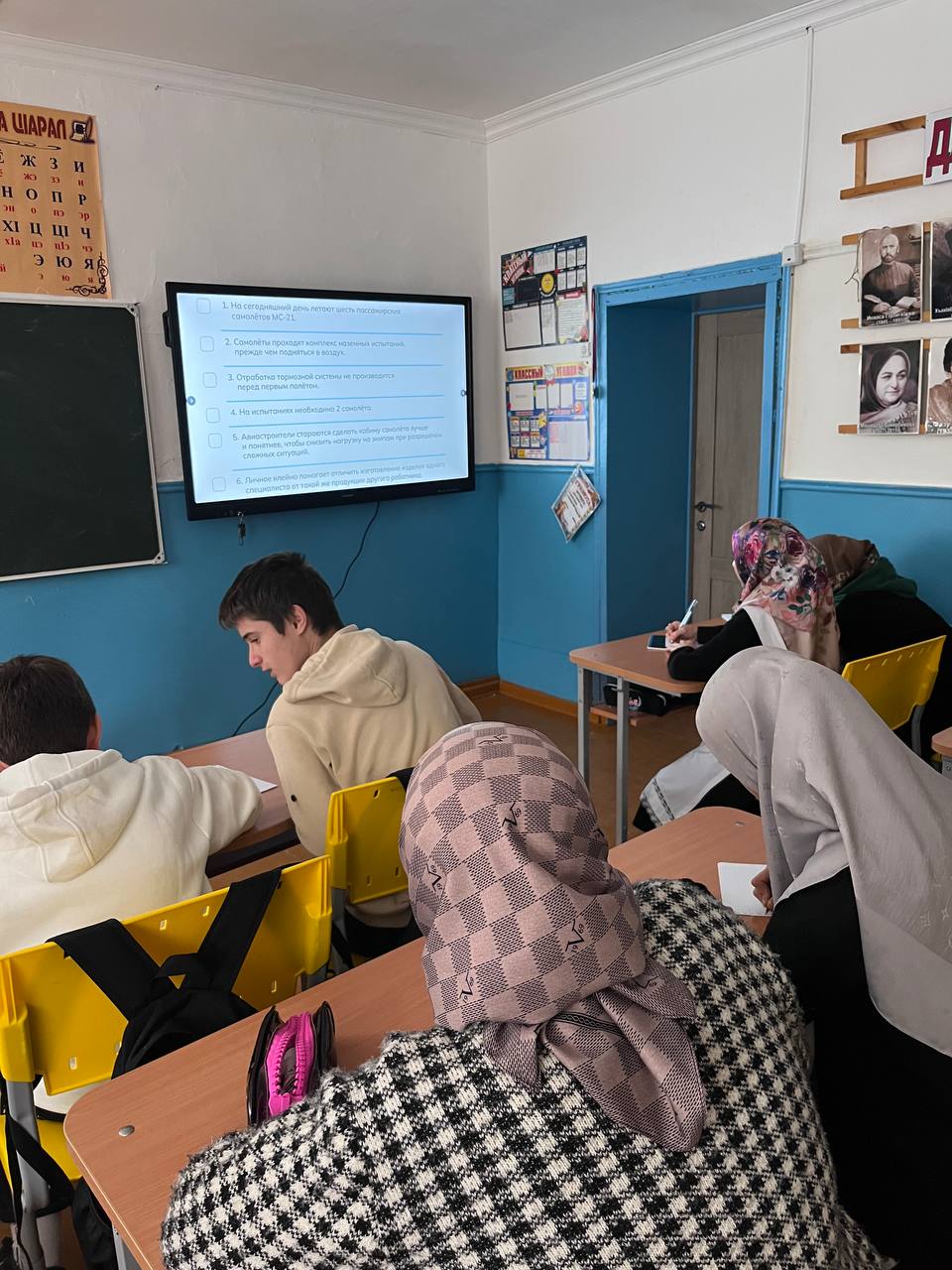 